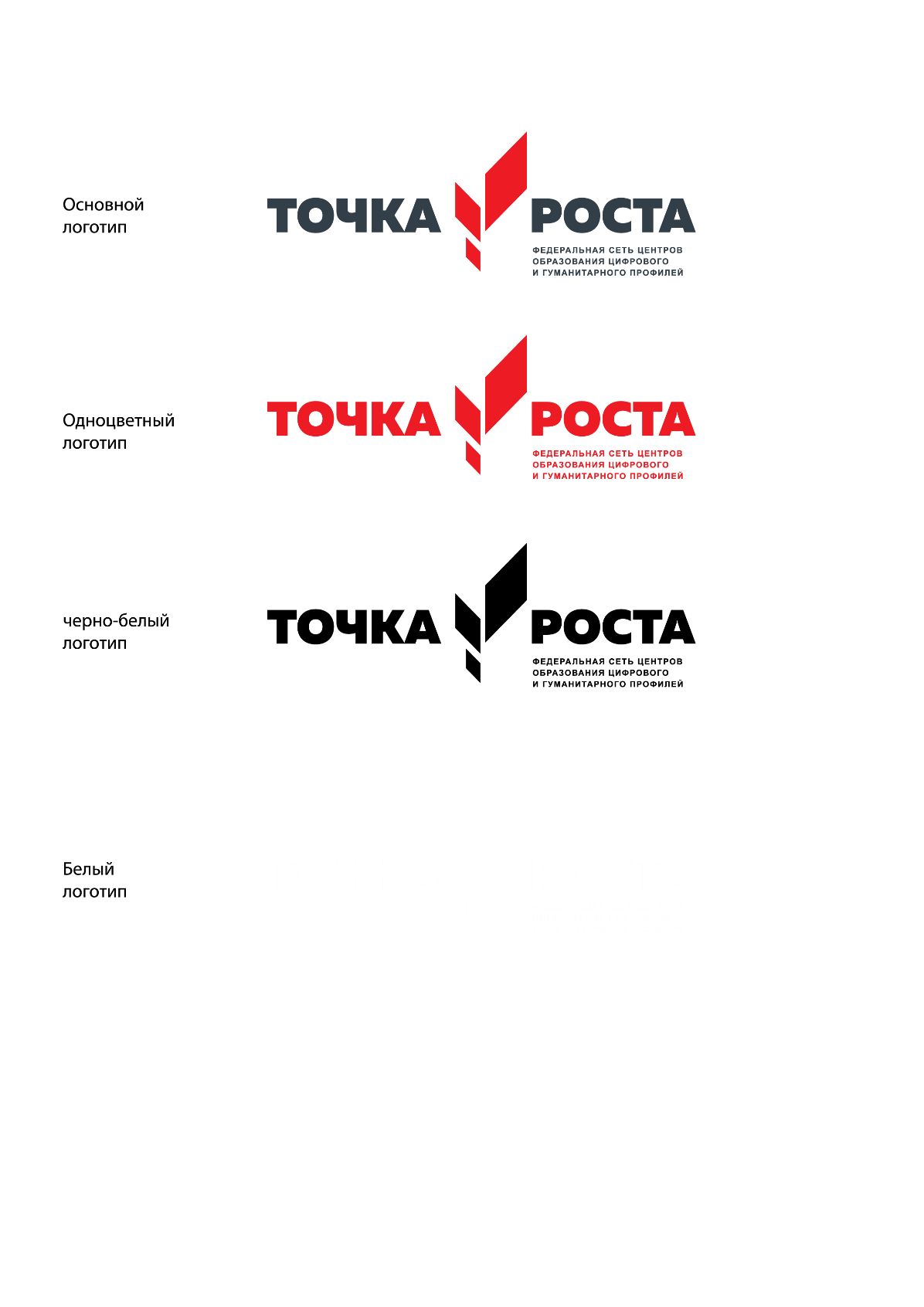 ЦЕНТР  ОБРАЗОВАНИЯ  ЦИФРОВОГО  И  ГУМАНИТАРНОГО И  ПРОФИЛЕЙ  «ТОЧКА РОСТА»(на  ГКОУ  РД «Дарада-Мурадинский лицей Гергебильского района»)Россия , РД , 368083. Кумторкалинский район , п\о Аджидада, сел. Дарада-Мурада . Эллектронный адресс: lycee05@mail.ru Общий список групп обучающихся в ЦО «Точка роста»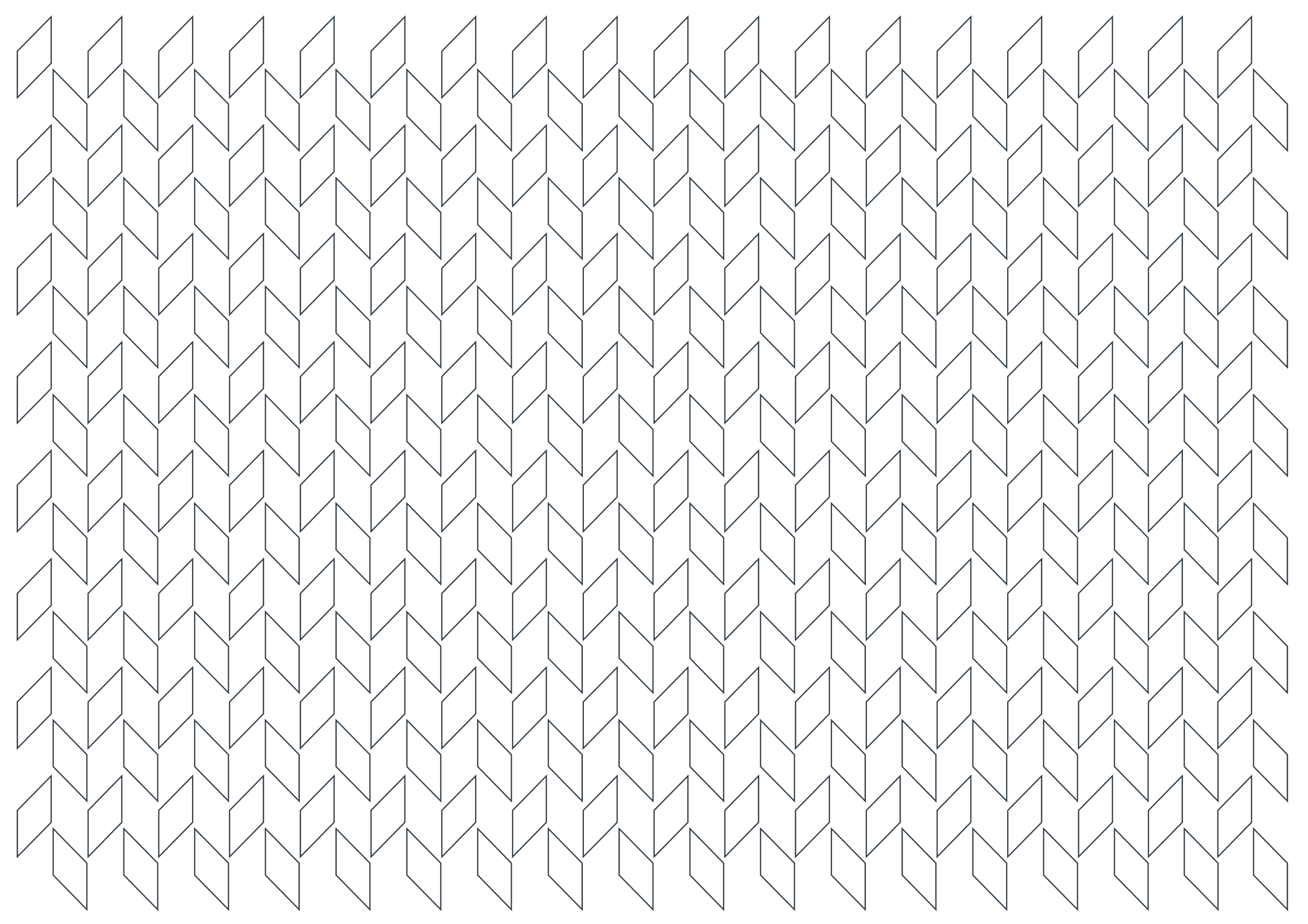 №ФИ  ученикаКласс Группа Ответственный педагог1Абдулзагирова Айшат51Абдулаев Ибнумасхуд Абдулаевич  2Алиева Зайнаб 51Абдулаев Ибнумасхуд Абдулаевич  3Иманшапиева Айшат51Абдулаев Ибнумасхуд Абдулаевич  4Гусейнова Фатима 51Абдулаев Ибнумасхуд Абдулаевич  5Магомедов Абдурахман 61Абдулаев Ибнумасхуд Абдулаевич  6Курамагомедова Хадижат 61Абдулаев Ибнумасхуд Абдулаевич  7Курамагомедова Майсарат 61Абдулаев Ибнумасхуд Абдулаевич  8Алхасов Алхас 71Абдулаев Ибнумасхуд Абдулаевич  9Гайдаров Алидибир 71Абдулаев Ибнумасхуд Абдулаевич  10Муртазалиева Мадина 71Абдулаев Ибнумасхуд Абдулаевич  11Муртазалиева Патимат 71Абдулаев Ибнумасхуд Абдулаевич  12Абдулаев Магомедкамил111Абдулаев Ибнумасхуд Абдулаевич  1Нажмудинов Ахмед 102Абакаров Госен Даниялбегович 2Абакарова Хадижат 72Абакаров Госен Даниялбегович 3Джахбаров Махач72Абакаров Госен Даниялбегович 4Магомедов Ахмед 92Абакаров Госен Даниялбегович 5Магомедабдулаев Абдула 72Абакаров Госен Даниялбегович 6Магомедова Хадижат 102Абакаров Госен Даниялбегович 7Магомедхабибова Марьям92Абакаров Госен Даниялбегович 8Изагахмаева Патимат 92Абакаров Госен Даниялбегович 9Магомедов Каримула 112Абакаров Госен Даниялбегович 10Магомедов Магомед 112Абакаров Госен Даниялбегович 11Саадулаева Зайнаб 102Абакаров Госен Даниялбегович 12Гаджимагомедова Патимат 72Абакаров Госен Даниялбегович 1Алхасова П.73Иманшапиев Курбанали Гусейнович.2Джахбаров М.93Иманшапиев Курбанали Гусейнович.3Курамагомедов К113Иманшапиев Курбанали Гусейнович.4Курамагомедова Х.63Иманшапиев Курбанали Гусейнович.5Магомедов А.93Иманшапиев Курбанали Гусейнович.6Магомедхабибова А. Т.103Иманшапиев Курбанали Гусейнович.7Махов О. М.113Иманшапиев Курбанали Гусейнович.8Муртазалиева П. С.73Иманшапиев Курбанали Гусейнович.9Муртазалиев М. С.83Иманшапиев Курбанали Гусейнович.10Гусейнова Ф. М.53Иманшапиев Курбанали Гусейнович.11Хизриева П. М.83Иманшапиев Курбанали Гусейнович.12Алиева З. А.53Иманшапиев Курбанали Гусейнович.1Алхасова П. М.44Иманшапиев Курбанали Гусейнович.2Абдулаев М. А.114Иманшапиев Курбанали Гусейнович.3Гайдаров А. Г.74Иманшапиев Курбанали Гусейнович.4Иманшапиева А. К.54Иманшапиев Курбанали Гусейнович.5Раджабов М. А.44Иманшапиев Курбанали Гусейнович.6Иманшапиева Ж. К.14Иманшапиев Курбанали Гусейнович.7Магомедабдулаев А. Р.54Иманшапиев Курбанали Гусейнович.8Махова М. О.84Иманшапиев Курбанали Гусейнович.9Муртазалиев Магомед С.114Иманшапиев Курбанали Гусейнович.10Муртазалиев Муслим С.84Иманшапиев Курбанали Гусейнович.11Магомедова А. С.64Иманшапиев Курбанали Гусейнович.12Сулейманов М. И.44Иманшапиев Курбанали Гусейнович.